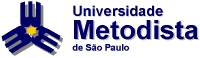 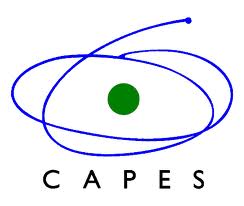 PROGRAMA INSTITUCIONAL DE BOLSA DE INICIAÇÃO À DOCÊNCIAPIBID-2013/UMESP (METODISTA)EDITAL PPGE - PIBID-2013/UMESP 34/2014Resultado do processo seletivo para o Programa Institucional de Bolsas de Iniciação à Docência, PIBID-2013/UMESP, na categoria “Iniciação à Docência” para estudantes de Licenciatura em Filosofia.Relação dos alunos selecionados SUBPROJETO FILOSOFIA(sem ordem de classificação) Adriana Cristina Galis Alexandre Americo Sobral Ana Maria Cremonin Antonio Marcos da Silva Rodrigues Bruna da Silva Lopes Caio Tulio dos Santos Sousa Charles Vieira Diogo Felipe Silva Andrade Eliene Silva de Oliveira Fernando Quadros Mesquita Geraldo Alves da Costa Neto Henrique Lima dos Santos Henrique Spessotto Rosa Ingrid Freitas Pereira Irlinson Lima Mascarenhas Kenji Sasaki Leandro Ramires Rodrigues Magali Aparecida Pereira Marangoni Manoel Rufino Matos Neto Marcelo Torres Peralta Maria de Lourdes Perereira Capecci Marisa Mariano Teixeira da Silva Nathalia de Oliveira Orlando Francisco Gonçalves Patrick Frasames de Barros Priscila de França Ricardo Camilo dos Reis Robson de Lima Beraldo Robson de Oliveira Brito Thiago Braga Victor Lucas Alencar do Nascimento William de Almeida MendesSão Bernardo do Campo, 25 de fevereiro de 2014.Norinês Panicacci BahiaCoordenadora Institucional PIBID/UMESP